Revisión página webEducación superior publica con ADN 100% DigitalProgramas ProfesionalesProgramas TecnológicosProgramas de PostgradosCambiar Oferta IU Digital de AntioquiaActualizar precios de los programas- Tecnologías y carreras $1.485.300- Posgrados $4.133.100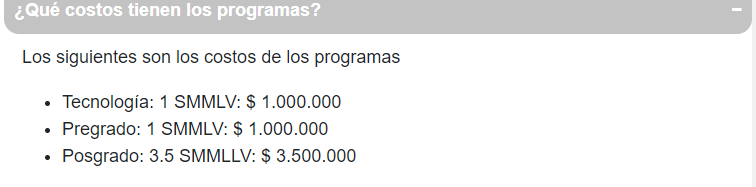 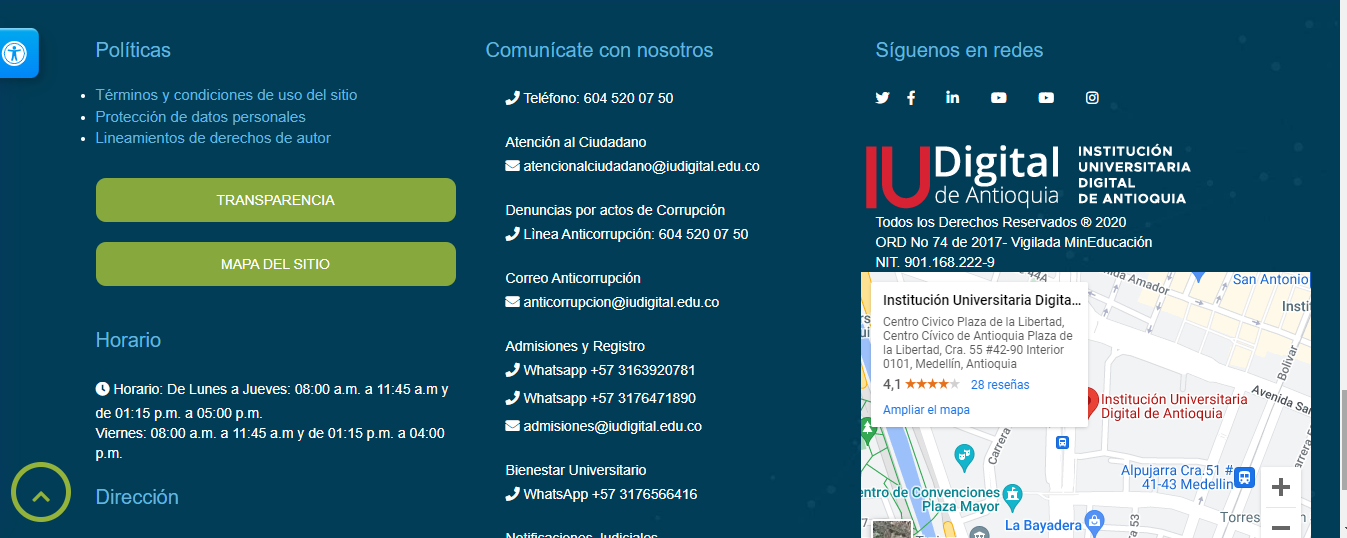 Poner el correo de aspirantes@iudigital.edu.co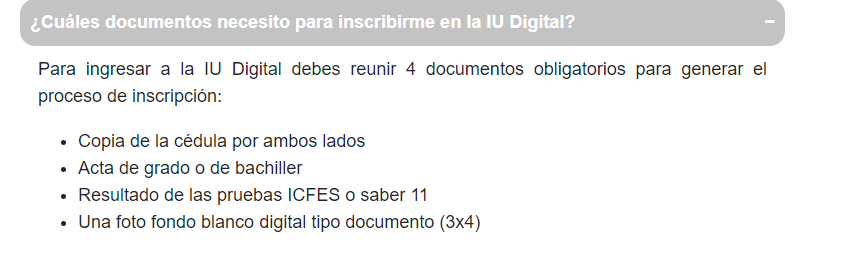 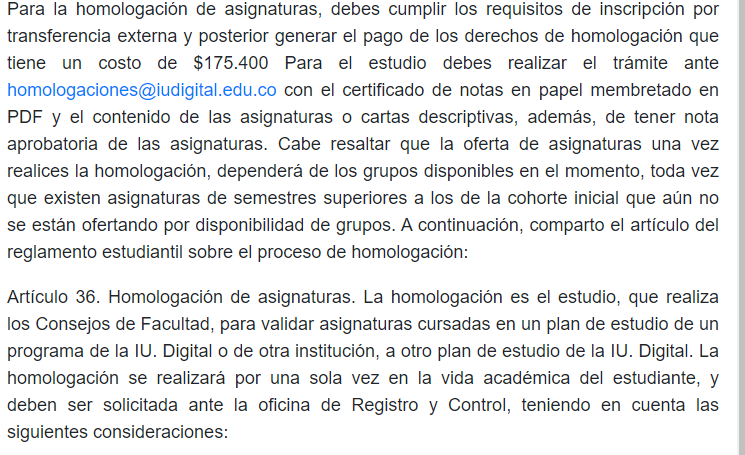 Se debe anexar la cuenta de los servicios y el pantallazo del Sisbén para la inscripción, actualizar el precio de homologación $ 196.900Ruta para anexar  el programa de Ingeniería Mecatrónica dura 9 semestres https://www.iudigital.edu.co/Atencion-al-ciudadano/Paginas/Preguntas-Frecuentes-Oferta-Educativa.aspx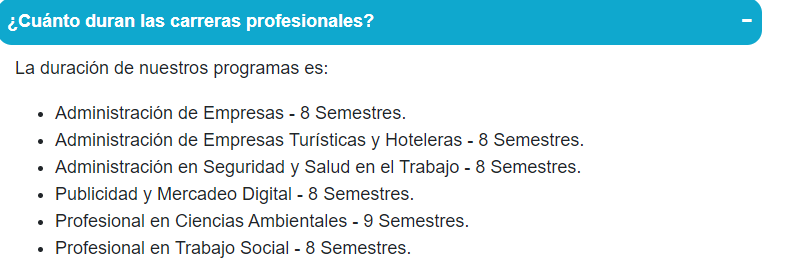 Ruta para corregir tecnologías, carreras y especializaciones https://www.iudigital.edu.co/Atencion-al-ciudadano/Paginas/Preguntas-Frecuentes-Oferta-Educativa.aspx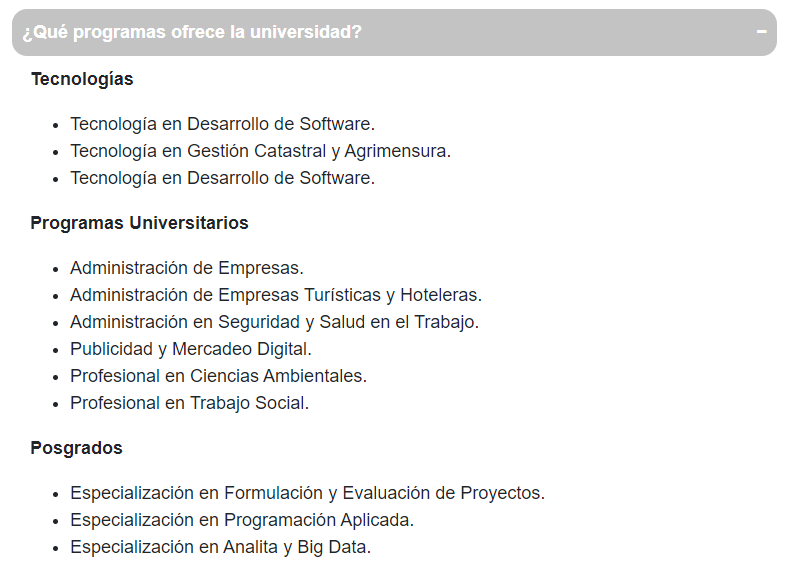 Esta dos veces la tecnología en desarrollo de softwareFalta Tecnología en Desarrollo Comunitario Tecnología en Gestión Comercial AgroempresarialFalta la carrera de Ingeniería Mecatrónica Falta la Especialización en Inocuidad Alimentaria  Esta dos veces la palabra generar 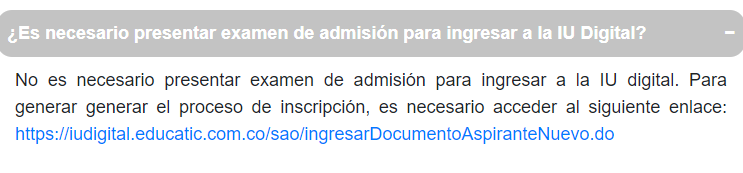 Ruta para anexar cuenta de los servicios y pantallazo del Sisbénhttps://www.iudigital.edu.co/Atencion-al-ciudadano/Paginas/Preguntas-Frecuentes-Inscripciones.aspx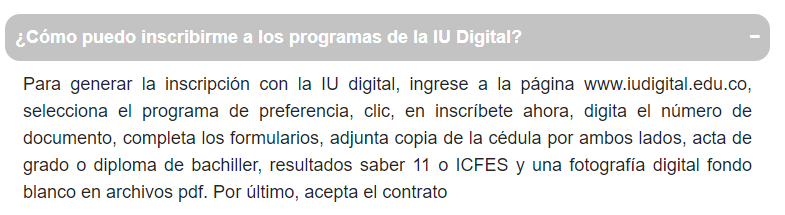 